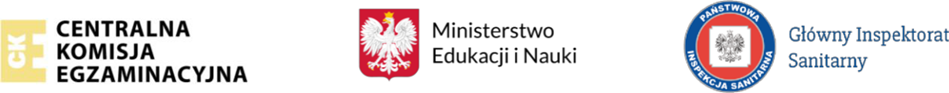 Wytyczne dotyczące organizowania i przeprowadzania egzaminu potwierdzającego kwalifikacje w zawodzie i egzaminu zawodowego w 2021r.Wytyczne dla uczniów , absolwentów i słuchaczy KKZ przystępujących do egzaminu potwierdzającego kwalifikacje w zawodzie i egzaminu zawodowego w 2021r.Na egzamin może przyjść wyłącznie uczeń / absolwent / słuchacz bez objawów chorobowych kompatybilnych z objawami COVID-19.Uczeń / absolwent/ słuchacz nie może przyjść na egzamin, jeżeli przebywa w domu 
z osobą w izolacji w warunkach domowych albo sam jest objęty kwarantanną lub izolacją w warunkach domowych, z zastrzeżeniem sytuacji opisanej 
w pkt 3.Osoba, która przechorowała COVID-19 (tzn. jest ozdrowieńcem), oraz osoba zaszczepiona przeciwko COVID-19 (tzn. osoba, która przyjęła wszystkie przewidziane procedurą dawki danej szczepionki), może przyjść na egzamin, nawet jeśli przebywa w domu z osobą w izolacji bądź osobą na kwarantannie.Rodzic / Prawny opiekun nie może wejść z dzieckiem na teren szkoły, 
z wyjątkiem sytuacji, kiedy uczeń wymaga pomocy np. w poruszaniu się.Uczniowie / absolwenci  nie powinni wnosić na teren szkoły zbędnych rzeczy, w tym książek, urządzeń telekomunikacyjnych, maskotek.Na egzaminie każdy uczeń / absolwent korzysta z własnych przyborów piśmienniczych. Jeżeli szkoła zdecyduje o zapewnieniu np. przyborów piśmiennych albo kalkulatorów rezerwowych dla zdających – konieczna jest ich dezynfekcja. W przypadku materiałów jednorazowych, których zdający nie zwracają, dezynfekcja nie jest konieczna.Uczniowie / absolwenci/słuchacze nie mogą pożyczać przyborów od innych zdających.Szkoła nie zapewnia wody pitnej. Na egzamin można przynieść własną butelkę                        z wodą.Na terenie szkoły nie ma możliwości zapewnienia posiłków. Osoby przystępujące do więcej niż jednego egzaminu w ciągu dnia będą mogły zjeść przyniesione przez siebie produkty w przerwie między egzaminami.Osoby, które przystępują do dwóch egzaminów jednego dnia, mogą w czasie przerwy opuścić budynek szkoły albo oczekiwać na terenie szkoły na rozpoczęcie kolejnego egzaminu danego dnia, jeżeli zapewniona jest odpowiednia przestrzeń (tj. wydzielone pomieszczenie, zachowanie dystansu 1,5 m, okna w pomieszczeniu powinny być otwarte, o ile pozwalają na to warunki atmosferyczne.Czekając na wejście do szkoły albo sali, w której przeprowadzany jest egzamin, uczniowie / absolwenci zachowują odpowiedni odstęp (co najmniej 1,5 m) oraz mają zakryte usta i nos (maseczką jedno- lub wielorazową).Na teren szkoły mogą wejść wyłącznie osoby z zakrytymi ustami i nosem. Zakrywanie ust i nosa obowiązuje na terenie całej szkoły, z wyjątkiem sal egzaminacyjnych po zajęciu miejsc przez zdających lub po podejściu zdających do stanowiska egzaminacyjnego. Podczas wpuszczania uczniów / absolwentów do sali egzaminacyjnej członek zespołu nadzorującego może poprosić zdającego o chwilowe odsłonięcie twarzy w celu zweryfikowania jego tożsamości (konieczne jest wówczas zachowanie co najmniej 1,5-metrowego odstępu).Uczniowie / absolwenci/ słuchacze potwierdzają swoją obecność na egzaminie, podpisując się w wykazie, korzystając z własnego długopisu.Uczniowie / absolwenci/ słuchacze są zobowiązani zakrywać usta i nos do momentu zajęcia miejsca w sali egzaminacyjnej.Po zajęciu miejsca w sali egzaminacyjnej (w trakcie egzaminu) uczeń / absolwent / słuchacz ma obowiązek ponownie zakryć usta i nos, kiedy:- podchodzi do niego przewodniczący albo członek zespołu nadzorującego, aby     odpowiedzieć na zadane przez niego pytanie- wychodzi do toalety- podchodzi do niego asystent techniczny lub egzaminator, aby ocenić rezultat   pośredni- kończy pracę z arkuszem egzaminacyjnym i wychodzi z Sali egzaminacyjnej.Zarówno zdający, jak i członkowie zespołu nadzorującego mogą – jeżeli uznają to za właściwe  - mieć zakryte usta i nos w trakcie egzaminu, nawet po zajęciu miejsca przy stoliku/stanowisku egzaminacyjnym.Uczniowie / absolwenci/ słuchacze, którzy nie mogą zakrywać ust i nosa maseczką 
z powodu całościowych zaburzeń rozwoju, zaburzeń psychicznych, niepełnosprawności intelektualnej, trudności w samodzielnym zakryciu lub odkryciu ust lub nosa lub z powodu zaawansowanych schorzeń neurologicznych, układu oddechowego lub krążenia, przebiegających z niewydolnością oddechową lub krążenia, mogą przystąpić do egzaminu w odrębnej Sali. W takiej sytuacji minimalny odstęp, jaki musi zostać zachowany pomiędzy samymi zdającymi oraz zdającymi                  i członkami zespołu nadzorującego, wynosi 2 m. Sytuacja, w której zdający ze względów zdrowotnych nie może zakrywać usta i nosa, powinna zostać zgłoszona dyrektorowi szkoły nie później niż tydzień przed terminem przystąpienia do egzaminu.W przypadku egzaminu potwierdzającego kwalifikacje w zawodzie i egzaminu zawodowego zdający nie mogą przebywać w sali egzaminacyjnej podczas przerw między poszczególnymi zakresami lub zmianami egzaminu, ze względu na konieczność przeprowadzenia dezynfekcji tych miejsc oraz – jeżeli to konieczne                 – znajdujących się w nich sprzętów i urządzeń.W przypadku egzaminu z kwalifikacji, na którym dozwolone jest korzystanie przez grupę zdających z np. jednego egzemplarza dokumentacji technicznej, tego samego urządzenia, obok materiału/ urządzenia, z którego może korzystać więcej niż jedna osoba, należy ustawić dozownik z płynem dezynfekcyjnym oraz poinformować zdających o konieczności korzystania z niego przed skorzystaniem z danego materiału egzaminacyjnego/urządzenia oraz po skorzystaniu z tego materiału egzaminacyjnego/urządzenia.Należy unikać tworzenia się grup zdających przed szkołą oraz przed salą egzaminacyjną przed rozpoczęciem egzaminu oraz po jego zakończeniu. Wrażeniami po egzaminie należy dzielić się między sobą z wykorzystaniem mediów społecznościowych, komunikatorów, telefonicznie.